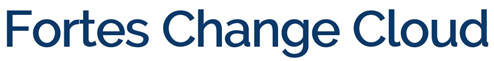 Quick GuideFunctional Administration
Go to Setup, ConfigurationFortes Change Cloud: Setup for e.g.: Limited Roles on projects, extra tabs on Single Sheets, Manager can select his own widgets, it is only possible for Functional Administration to delete OrdersPortfolio Management: Setup for e.g: Activate Custom Dashboards, Activate Scenario Planning, Start Projects from Portfolio and/or FoldersClassic Project Migration: Setup for migrating ‘classic projects’ to ‘generic projects’ (classic project is end of life per PTB 9.0)Notifications: Setup for email notification on deadlinesConversions: Help table for use in custom timeline fieldsHour Rates: Setup for managing master table Hour RatesCurrencies: Setup to define currencies and currency ratesSkill Categories: Create categories for use in (timeline) reportingFinancial Categories: Setup for managing the master table Financial CategoriesResources: Manage Resources (both with or without a user account)Skills: Setup for managing the master table Skills Time Entry: Setup for Time Entry configurationEntries: Manage EntriesNon-project Activity Sets: Managing master table Non-project Activity SetsResource Allocation: Set the resource allocation scaleCustomize fields: Create and manage Custom FieldsApproval Entries: Manage approval entriesAdvanced Configuration: Manage widgets (for on premise customers only)Create an OUGo to an OU in the tab Navigation, click  , a pop-up appears. Fill in the name, define OU roles and click OK. 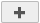 Configure an OU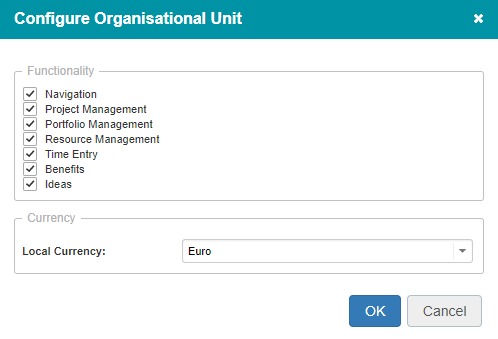 Navigate in the OU to the tab Properties, click Configuration, a pop-up appears. Select which modules should be active in this OU. Select the available currency (see: ‘set currency’) and click OK. Move an OUNavigate in an OU toward the tab Navigation. Select the line of the OU that you want to move, click Move, a pop-up appears. Select the target destination of the OU and click OK.Merge OU’sIt is possible to merge OU’s. The functionality to perform this has to be activated first. Contact Fortes Support for this. If you want to use different currencies you can define currencies and currency rates. Currencies can be applies to Organisational Units.Set currenciesGo to Setup, Configuration, CurrenciesClick Define currenciesClick  and fill in the data required for the currencySet Currency RatesGo to Setup, Configuration, CurrenciesClick Currency RatesDefine the currency rate, you can also add a start date for the currency rateGo to the OU and go to Properties Click ConfigurationSelect the CurrencyYou can create user accounts and user groups. Groups are used to apply a selection of users to an OU instantly. Create a user accountGo to Setup, User Administration, tab Users. Click  to add a user: enter the appropriate information in the pop up.When you’re done, click OK. Change a usernameGo to Setup, User Administration, tab Users.Select the line of the respective user and click Edit account, a pop-up appears. Apply changes and click OK.Create a User GroupUsers groups can be given a role, just like you can adding roles to individual users.Go to Setup, User Administration, tab Groups.Click  , a pop-up appears. Give the group a name and description, click Create GroupClick on the name of the group, a pop-up appears. Click Add/Remove, a pop-up appears: add users, click OK.Roles first must be assigned on OU (e.g. reader or member) and functional module level. Users that have a role on that level, can be assigned roles in the functional modules (e.g. project manager).Edit roles on OUGo to an OU, tab Properties and click Edit Roles, a pop-up appears.In the pop-up click   to assign roles on OU level and per functional module.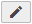 Click OK and then Close.Note: use the user group All Users to make everyone a member of the OU.Edit roles on portfolio’s, folders, projects, and so on …You can find the button Edit Roles on the tab DashboardCreate a portfolioNavigate to an OU, tab Portfolio Management, click , a pop-up appears. Fill in the pop-up and click OK. Create a folderNavigate to an OU, tab Project Management, click , a pop-up appears. Fill in the pop-up and click OK. You can set tolerances on a folder. Go to a folder, click on Edit Tolerances in right top corner of your screen. There are two types of tolerances that can be set: You can set tolerances for stages or the total number of plan items. The tolerances apply for all projects in the folder, for individual projects tolerances can also deviate. Tolerances can be set as a relative or absolute figure. Also, you can decide to only look at plan items/costs in the current stage of the project.For Stage Planning Tolerance the number of stages which surpass the their planned delivery date is compared to the total number of stages. The tolerances can be set as an absolute or relative figure.  Product Planning Tolerance looks at the number of overdue plan items compared to the total number of plan items of the project planning.For Cost Tolerances the total actual costs are compared to the project budget.The Hour tolerances are not in working order and will be removed in the next releases.Navigate to the item you want to move and select the line of the item. When the line is selected, click Move, a pop-up appears. Select the correct OU and optionally the correct folder, click OK. See QG Portfolio management for more information.See QG Project management for more information.
You can archive a OU, portfolio, portfolio-item, folder, programme or a project. Doing this will make these items visible in the tab Archive. This tab exists in OU’s, portfolio’s and folders. Archiving itemsNavigate to the item you want to archive and the line of the item, click Archive, a pop-up appears. Click Archive again. 
Note 1: Projects have to be archived in the modules Portfolio Management and Project Management. These are separate actions that must be performed manually in each module. Note 2: When archiving items, all underlying items are archived as well. For example: when a folder is archived, all projects in the folder will be archived as well. The same goes for entire OU’s which can contain portfolio’s, folders and projects.Restoring archived itemsNavigate to the tab Archive, select a line and click Restore. A pop-up appears, click Restore again.Removing archived items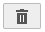 Navigate to the tab Archive, select a line and click WARNING:  Removing archived items permanently deletes these items and all underlying items from Fortes Change Cloud. The data cannot be restored!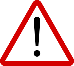 A project model is a template for a project. You can create a project model by importing/exporting an existing model or by creating a model from an existing project. Creating a model from an existing projectIn the Projects section, go to the program.Select the project on which you want to base the model.Click Model.Enter the data for the model.Confirm by clicking OK.The model is now displayed in the program, in the Project models section (under the Projects section).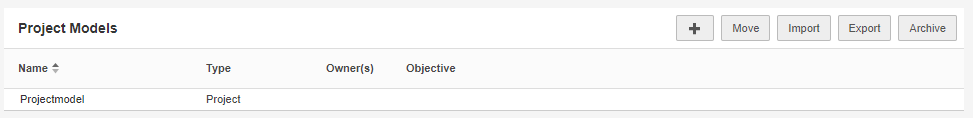 Export and Import a Product modelSelect the model in the Project Models section and click Export; Save the file.Go to the Organisational Unit with Project Management, to the tab Models. Click in the Project Models section Import, select your Project model and enter the data in the pop-up screen and click OK.Configuring a project modelYou can configure the following elements of a project model:Tab Property page layout  see ‘Editing page layout’A planning (stages/plan-items)  see QG Project managementPage layout of plan-items see ‘Editing page layout’Automated reports  see ‘Creating templates for…’Widgets  on tab Properties and tab 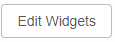 Reports, click Edit WidgetsLinked resource pools  on tab 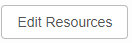 Resource management, click Edit Resources.	Plan-item approval  on detail page of 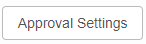 a plan item, click Approval settingsBehavior of costs, hours and time entry  on tab Dashboard, click Configuration  See QG Financial Configuration
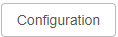 Some caution when adjusting a project model:These changes do affect existing projects: Property page, existing automated reports, plan-item approval, plan-item custom page layouts, widgets, cost and hour behaviorThese changes do not affect existing projects (with that model): 
Planning, linked resource pools, new automated reports.These change do not affect existing or new projects (with that model):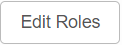 Roles that have been selected in the Project modelWhen you start a project you first have to select the OU and a Folder. 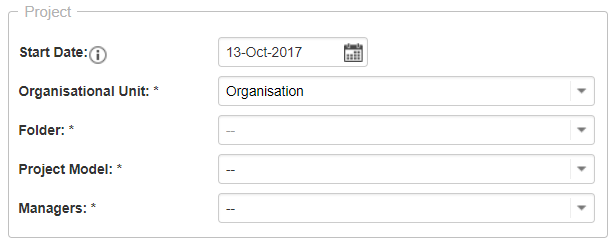 Based on the selected OU and folder the following project models will be available:All models in the selected folder (Model saved in this folder)All models in the folder above the selected folder in the same OU (Model saved in above folders in same OU)All models in this the selected OU (Model saved in this OU tab Models)All models in above OU’s (Model saved in OU tab Models)The following Project models will not be available:Models saved in the folder next to the selected folder (model saved in that Folder)Models saved in a folder in a OU above the selected OU (model saved in a higher OU in Folder)It is possible to hide specific parts of projects for specific roles. Using the permissions provides the opportunity that users only see the parts what they need.These parts can be tabs (Dashboard, Properties, History, Taskboard, Product decomposition, Documents, Portfolio reports, Automated reports), planning related elements (Backlog, Gantt, Costs, Resources) Resource management (Overview, Approve Hours, Resource Allocation) and Logs (Issues, Risks, Quality Reviews, Changes, Actions, Lessons Learned, Minutes of meeting, Orders) Configuring permissionsYou can configure permissions in two ways: in the Project Model or in the individual Project. Go to the tab Permissions in a model or a projectClick on edit 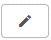 By ticking the boxes you can hide or show tabs and logs per project role. You can change settings per role or per group of roles.Click Save to apply the changes.Note: You can allow the role Project Manager to edit the permissions in the project itself. To do that, in a Project Model on the tab Permissions, check the box Allow Project Managers to override this configuration on the project. The tab Permissions will now also appear on the project.Note: Permissions can be set for project roles only; as an administrator the permissions do not apply.Single sheet projects are ‘one page‘ projects. There is no Gantt chart and there are no logs, but you can save documents. A single sheet project at first is empty. From a portfolio you can send a report request, which will become the ‘one page’. With a single sheet it is possible to:Manage projects on one pagePerform resource allocationPerform time writingReport to the portfolioSinge sheet projects are recognisable by the   icon and are started with a Single sheet project model.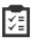 Start a ‘regular’ project from a single sheet projectA single sheet project shows the button Start Project with which you can apply a regular project model. Note that when there is an open report request, that button is replaced by the button Publish to portfolio.Fortes Change Cloud comes with a standard portfolio model. You can create extra portfolio models in the tab Models, in the section Portfolio Models.For more information on configuring a portfolio model, see:In the portfolio model the followings things can be configured: Page lay-out of portfolio items (see ‘Editing page layout’)Report models (see ‘Creating a report model’)Automated reports (See ‘Working with automated reports’)Field configuration (See QG Custom fields)Financial configuration (See QG Financial grid)The configuration of a portfolio model applies to portfolio’s based on the model. However, in a portfolio it is possible to deviate from the model configuration. A report model can be used to have projects report to the portfolio. Report models are part of the portfolio model and are found in the section Report Models. In that section you can create, import/export and manage report models. Click the name of a report model to open it. A report model has the following buttons: 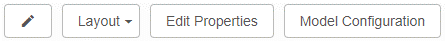 Click on Page Layout to edit the contents of the report model (see Editing page layout). Click Model Configuration to select whether the report model should contain a properties section and/or a financial grid. 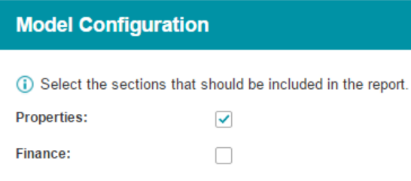 Note that the financial grid will follow the financial configuration of the portfolio (see QG Financial Configuration) .Within the Portfolio, Report and Project Models it’s possible to customize the layout of pages.Portfolio: Portfolio-item layoutReport: Report LayoutProject: Tab Properties, plan-item pages and logsEditing page layoutsExample: the project tab PropertiesGo to the project model, tab Properties, click on Layout, the Edit Layout, a pop up appears.Use drag-and-drop to add page sections, then add grids and or fields. You can also add grids (tables) and labels. 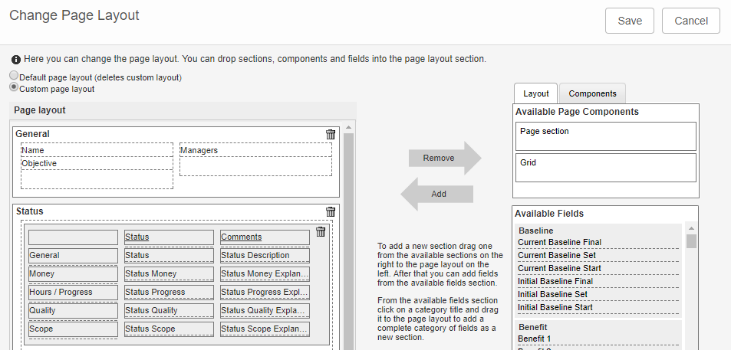 To make a field mandatory, double click the field, a pop-up appears, select ticket box Required 

Note: mandatory fields are marked with a ‘*’ . Pages can only be saved when all mandatory fields have been entered.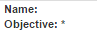 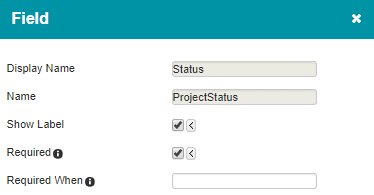 Double click on a page section (outside of the dotted lines) to edit the properties of that section. Here you can also change the color of the section.
 When you’re finished, click Save.Special: use rules for the page layout of plan-itemsGo to the project model, click on 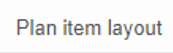 the tab Plan item layoutYou can add and rank rules for page layouts. For each rule you can define a filter for which plan-items it applies and define the page layout.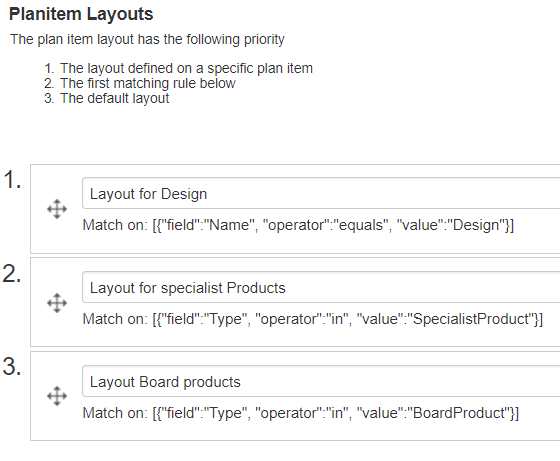 Export/import existing layouts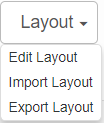 You can export page layouts and import them somewhere else:Click on Export Layout and save the fileClick on Import Layout and select the fileNote that layouts can only be imported on the same object type.On tabs, reports and logs you can edit and save views. Under the button View you will find the following possibilities:Set Filter: 		Configure filters on the viewSet Columns: 		Select the columns in the viewSet widths: 		Adjust column widths in viewChart Options: 		Show view as graphAdvanced: 		Advanced setting (for example totals)Make default	Make defaultSave view: 	Save view for user(s)Manage views: 	Manage the properties of viewsClick Set ColumnsYou can add or delete columns by means of drag and drop. The order of the columns can be edited in the same way.Add a sorting and confirm by clicking OK.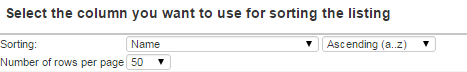 Click Set FilterYou can filter the data in a view by setting one or more filters. Click Add filter, select the filter-field and set the filter and confirm with OK.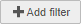 Click  to export the view to the clipboard, to Word or to Excel.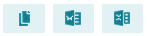 Click Save ViewEvery configured view can be saved for users. Warning: unsaved views are lost!Select --new view-- or select an existing view. Enter a new name for the view.Choose the type Personal (for personal use), Local (for all users on this location in the Fortes Change Cloud), or Global (for all users system wide), and confirm with OK.You can generate reports/documents with Fortes Change Cloud based on templates. The available reports can be found in the  Automated Reports section on the Dashboard tab and on the Reports tab.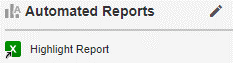 Click the name of the desired report.Warning: Excel reports should always be saved before opening.Allow macro’s (in order for the report to fill with data).See the QG Reporting.Widgets can be used to visualize data. Examples of widgets are pie charts or bubble charts. Different widgets exist on different levels in different modules throughout Fortes Change Cloud. To configure widgets, go to Edit widgets. Here, you can select the number and type of widget(s). Next, you can Configure the widget itself. This is different for each type of widget.  You can use the filter to apply additional filter options.Widgets can be configured by administrators. You can allow users with the role Manager and Coordinator to configure widgets (under Setup > Configuration).Custom fields can be used to register specific data that does not fit in the (regular) system fields. These fields can be used in dashboards, views and reports.See the QG Custom fields for more information on:Creating custom fieldsCustom field propertiesBehaviour of custom fieldsUse of custom fieldsTo see the last ‘login date’ of a user:Go to Setup, User administrationGo to View and click Set columns Select the column Last login date Under the help button you can find the user manual, an overview of shortcuts, and a link to the Fortes Support Portal. Note that you can only log in to the support portal from your production environment.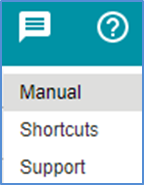 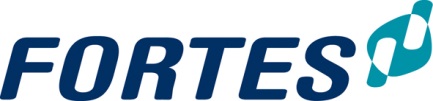 http://www.fortes-online.com/Settings under Configuration Create, configure and move Organisational Unit Set currencySet Currency per Organisational UnitUser administration Edit rolesCreate a portfolio/folderSet tolerances on folders Move a portfolio/folder/programme/project Creating an idea/initiative/projectPlanning and managing a project Archiving, restoring and deleting itemsCreating a project modelAvailability of the Project model when starting a projectPermissions Single sheet projects Creating a portfolio model Creating a report model  Editing page layout Editing and saving viewsWorking with automated reports Creating templates for automated reportsWidgetsCustom fieldsLast login date of usersHelp